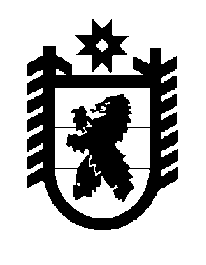 Российская Федерация Республика Карелия    ПРАВИТЕЛЬСТВО РЕСПУБЛИКИ КАРЕЛИЯРАСПОРЯЖЕНИЕот  5 декабря 2017 года № 677р-Пг. Петрозаводск Внести в приложение 1 к распоряжению Правительства Республики Карелия от 6 октября 2017 года № 541р-П с изменением, внесенным распоряжением Правительства Республики Карелия от 25 октября 2017 года № 585р-П, следующие изменения:в разделе 1:в графе «Сумма (тыс. рублей)» цифры «15 140,00» заменить цифрами «22 140,00»;дополнить пунктом 1.1.2 следующего содержания:в графе «Сумма (тыс. рублей)»  раздела 3 цифры «69 260,00» заменить цифрами «62 260,00».
           Глава Республики Карелия                                                              А.О. Парфенчиков«1.1.2.Строительство дома-интерната для престарелых граждан и инвалидов на территории Костомукшского городского округа (на 200 мест)7000,0»;